	Ginebra, 11 de mayo de 2012Muy Señora mía/Muy Señor mío:1	Me complace informarle de que, en su última reunión (Ginebra, 10-13 de enero de 2012), el GANT acordó lo siguiente:1.1	El Grupo Temático sobre redes inteligentes ha llevado a buen término su labor; su mandato se ha dado por terminado, y las Comisiones de Estudio proseguirán los trabajos encaminados a preparar las Recomendaciones UIT-T necesarias sobre este importante tema.1.2	La creación de la actividad conjunta de coordinación sobre la red inteligente y redes residenciales (JCA-SG&HN) cuyo mandato se estipula en el anexo 1 adjunto. Esta JCA remplaza a la actual JCA sobre redes residenciales (JCA-HN).1.3	El GANT será el Grupo matriz de la JCA-SG&HN.1.4	El Sr. Richard Stuart (Lantiq, Alemania) actuará de coordinador. También serán coordinadores la Sra. Les Brown (Lantiq, Alemania) y el Sr. Stefano Galli (ASSIA, EE.UU.).2	La JCA-SG&HN se encargará de coordinar, dentro y fuera del UIT-T, los trabajos de normalización de todos los aspectos relacionados con la red inteligente y las comunicaciones conexas, así como las redes residenciales.3	La JCA-SG&HN se reunió por vez primera el 9 de mayo de 2012 en Ginebra.4	La próxima reunión de la JCA-SG&HN tendrá lugar en Ginebra (Suiza) el 4 de julio de 2012, 14.30–17.30 horas. Se podrá participar a distancia. Para mayor información véase la página web de la JCA-SG&HN: http://www.itu.int/en/ITU-T/jca/sghn/Pages/default.aspx.5	La participación en la JCA-SG&HN está abierta de conformidad con la cláusula 2.2.3 de la Recomendación UIT-T A.1.6	Confío en que el UIT-T logrará satisfacer las expectativas de sus miembros y resolverá los problemas que entraña la normalización de la red inteligente y de las redes residenciales.Le saluda muy atentamente.Malcolm Johnson
Director de la Oficina de
Normalización de las TelecomunicacionesAnexo: 1ANEXO 1
(a la Circular TSB 282)

Mandato

Actividad conjunta de coordinación sobre
la red inteligente y redes residenciales 
(JCA-SG&HN) 1	Ámbito de competenciaEl mandato de esta JCA está en consonancia con la cláusula 2.2.1 de la Recomendación UIT-T A.1. El ámbito de competencia de esta JCA es la coordinación, dentro y fuera del UIT-T, de la normalización de todos los aspectos relacionados con la red inteligente y comunicaciones conexas, así como las redes residenciales.2	ObjetivosEsta JCA sobre la red inteligente y redes residenciales se encargará de promover y coordinar las actividades de normalización de todos los aspectos de la red inteligente y comunicaciones conexas (por ejemplo, sensores inteligentes, gestión de la energía doméstica, y concentrador de datos) en la UIT (es decir, en las correspondientes Comisiones de Estudio del UIT-T, UIT-R y UIT-D) y los organismos pertinentes (por ejemplo, organizaciones de normalización, foros, organizaciones regionales/nacionales, instituciones académicas) en esta esfera de normalización. Esta JCA también será responsable de promover y coordinar las actividades de normalización de las redes residenciales en la UIT y con los órganos correspondientes. Para ello se perseguirán los siguientes objetivos:•	La JCA-SG&HN coordinará las actividades sobre la red inteligente en el UIT.•	La JCA-SG&HN actuará de punto de contacto para las actividades relativas a la red inteligente en la UIT, cooperará con los órganos pertinentes que trabajan en el campo de la red inteligente y facilitará la comunicación bidireccional entre estos órganos.•	NOTA – La Comisión Estratégica 3 de la CEI se encarga de la coordinación global en materia de red inteligente. Está formada por expertos en todas las actividades de la CEI y mantiene vínculos y relaciones con otros Grupos de Trabajo sobre aspectos de la red inteligentes. El UIT-T tendrá plena representación y participará en el Grupo Estratégico 3, y toda coordinación externa por parte de la JCA-SG&HN sobre aspectos relacionados con la red inteligente se concertarán con la CEI.•	La JCA-SG&HN coordinará las actividades relativas a las redes residenciales en la UIT.•	La JCA-SG&HN actuará de punto de contacto para las actividades relativas a las redes residenciales en la UIT, cooperará con los órganos pertinentes que trabajan en el campo de las redes residenciales y facilitará la comunicación bidireccional entre estos órganos.•	La JCA-SG&HN facilitará las asignaciones de trabajo entre las Comisiones de Estudio pertinentes del UIT-T y se coordinará con el UIT-R, el UIT-D y los órganos pertinentes cuando no sea evidente quién debe encargarse de la labor y recomendará una asignación de tareas. •	La JCA-SG&HN velará por que no se produzca duplicación de tareas, facilitará la armonización de las correspondientes especificaciones, e identificará los campos que requieren especificación. Para ello, la JCA-SG&HN gestionará activamente el desarrollo de dichas especificaciones en las Comisiones de Estudio del UIT-T pertinentes y se encargará de la armonización con el UIT-R, el UIT-D y los órganos correspondientes, mediante la estrecha colaboración con los mismos y el seguimiento de sus resultados.•	La JCA-SG&HN colaborará estrechamente con la JCA-IoT (en particular sobre los aspectos relativos a la interfaz máquina-máquina) sobre temas relacionados con las aplicaciones de la red inteligente.3	DirecciónEn función de las necesidades, la JCA-SG&HN podrá proponer coorganizadores (hasta un máximo de 3) que someterá a la aprobación del GANT.4	ParticipaciónVéase la cláusula 2.2.3 de la Recomendación UIT-T A.1. 5	Apoyo administrativoLa Secretaría de la TSB proporcionará los servicios (comprendido el acceso TIES) y las instalaciones que necesite el JCA-SG&HN.6	Reuniones y métodos de trabajoLa JCA-SG&HN llevará a cabo su labor por medios electrónicos por teleconferencia (reuniones virtuales) y, en caso necesario, en reuniones presenciales. La JCA-SG&HN decidirá acerca de las reuniones y lo anunciará a sus participantes y en el sitio web del UIT-T. Se elaborará un Informe de cada reunión. La inscripción es obligatoria para poder participar en las actividades de la JCA-SG&HN y acceder a sus documentos. Para mayor información sobre la inscripción y otras cuestiones, diríjase a: tsbjcaSG&HN@itu.int. Cabe esperar que la JCA-SG&HN tomará sus decisiones por consenso entre los participantes en la reunión.La JCA-SG&HN preparará, si procede, procedimientos de trabajo más detallados entre reuniones del GANT y los someterá a éste para su aprobación.La lista de distribución de correo para esta actividad es jca-SG&HN@lists.itu.int.En caso necesario, la JCA-SG&HN podrá dirigir o recibir Declaraciones de Coordinación de las organizaciones participantes.7	Informes sobre la marcha de las actividadesLa JCA-SG&HN presentará un Informe en cada reunión del GANT y a las demás organizaciones participantes.8	RevisiónEl presente mandato podrá revisarse en cada reunión del GANT.(Referencia: Informe TSAG – R 5 – Anexo B).______________Oficina de Normalización
de las Telecomunicaciones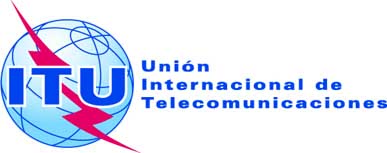 Ref.:Tel.:
Fax:Circular TSB 282JCA-SG&HN/HO+41 22 730 6356
+41 22 730 5853-	A las Administraciones de los Estados Miembros 
de la Unión;-	A los Miembros del Sector UIT-T;-	A los Asociados del UIT-T;-	A las Instituciones Académicas del UIT-T;Correo-e:tsbjcasghn@itu.int Copia:-	A los Presidentes y Vicepresidentes de las Comisiones de Estudio del UIT-T;-	Al Director de la Oficina de Desarrollo de las Telecomunicaciones;-	Al Director de la Oficina de RadiocomunicacionesAsunto:	Nueva actividad conjunta de coordinación sobre la red inteligente y redes residenciales (JCA-SG&HN)